Shampoo Prank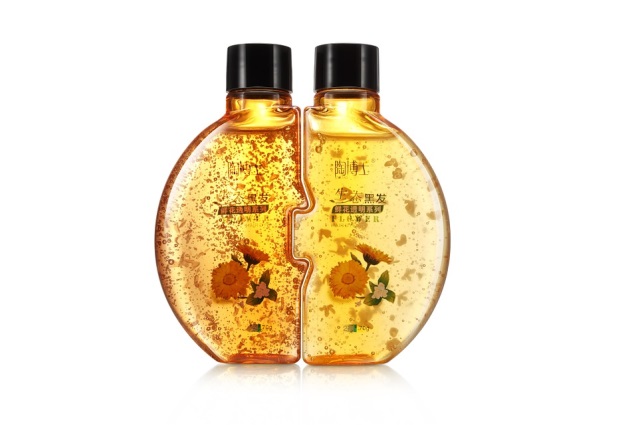 Did you like this video? Why or why not? Was this prank funny or mean?Do you prefer taking a bath or a shower?Do you sing in the shower?What brand of shampoo do you use?Do you prefer liquid soap or bar soap? Why?Do you prefer taking a shower in the morning or evening? Why?Have you ever pranked someone? How?Do you like going to a sauna (찜질방) or public bath (목욕탕)?Do you usually take quick or long showers / baths?What is your morning routine? (eg: First, check my phone. Then eat breakfast…etc.)Do you use different soaps or lotions for your hands, body and face?Finished? Ask your OWN questions.Shampoo Prank (3:34): https://www.youtube.com/watch?v=SqBP0SDtwvg